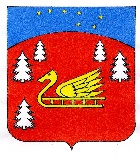 Администрация муниципального образования Красноозерное сельское поселениеМуниципального образования Приозерский муниципальный район Ленинградской области.ПОСТАНОВЛЕНИЕот «27» сентября 2021г    №342О внесении изменений в постановление администрации  муниципального образования Красноозерное сельское поселение муниципального образования Приозерский муниципальный район Ленинградской области от 15.06.2021 № 168 «Об утверждении Порядка и условий заключения соглашений о защите и поощрений капиталовложений со стороны администрации муниципального образования Краснозерное сельское поселение муниципального образования Приозерский муниципальный район Ленинградской области»В соответствии с Федеральным законом от 01.04.2020 № 69-ФЗ «О защите и поощрении капитальных вложений в Российской Федерации», от 06.10.2003 № 131-ФЗ «Об общих принципах организации местного самоуправления в Российской Федерации» руководствуясь Уставом МО Красноозерное сельское поселение муниципального образования Приозерский муниципальный район Ленинградской области, администрация МО Красноозерное сельское поселение муниципального образования Приозерский муниципальный район Ленинградской области, ПОСТАНОВЛЯЕТ:1. Внести в постановление администрации муниципального образования Красноозерное сельское поселение муниципального образования Приозерский муниципальный район Ленинградской области от 15.06.2021 № 168 «Об утверждении Порядка и условий заключения соглашений о защите и поощрений капиталовложений со стороны администрации муниципального образования Красноозерное сельское поселение муниципального образования Приозерский муниципальный район Ленинградской области» (далее – Постановление) следующие изменения:1.1. В наименовании Постановления слово «Краснозерное» заменить словом «Красноозерное».1.2. Порядок и условиях заключения, изменения и прекращения действия соглашения о защите и поощрении капиталовложений со стороны администрации муниципального образования Красноозерное сельское поселение муниципального образования Приозерский муниципальный район Ленинградской области, утвержденное Постановлением, изложить в новой редакции согласно приложению к настоящему постановлению. 2. Опубликовать настоящее постановление на официальном сайте администрации муниципального образования Красноозерное сельское поселение муниципального образования Приозерский муниципальный район Ленинградской области в сети Интернет по адресу: http://krasnoozernoe.ru/ и в средствах массовой информации в сетевом издании «Ленинградское информационное агентство» (ЛЕНОБЛИНФОРМ). 3. Настоящее постановление вступает в силу со дня официального опубликования (обнародования).4. Контроль за исполнением настоящего постановления оставляю за собой.Приложениек постановлению администрациимуниципального образования Красноозерноесельское поселение муниципальногообразования Приозерский муниципальныйрайон Ленинградской области 
от «27» сентября 2021 г. № 342Порядоки условия заключения соглашений о защите и поощрении капиталовложений со стороны администрации муниципального образования Красноозерное сельское поселение муниципального образования Приозерский муниципальный район Ленинградской области1. Общие положения1.1. Настоящее Положение разработано в соответствии с частью 8 статьи 4 Федерального закона от 1 апреля 2020 г. № 69-ФЗ «О защите и поощрении капиталовложений в Российской Федерации» (далее - Федеральный закон № 69-ФЗ) и устанавливает порядок и условия заключения соглашений о защите и поощрении капиталовложений со стороны муниципального образования Красноозерное сельское поселение(далее – соглашение).1.2. К отношениям, возникающим в связи с заключением, изменением и расторжением соглашения, а также в связи с исполнением обязанностей по указанному соглашению, применяются правила гражданского законодательства с учетом особенностей, установленных Федеральным законом № 69-ФЗ.1.3. Для целей настоящего Положения используются следующие понятия:1) муниципальная поддержка - содействие в реализации инвестиционной и (или) хозяйственной деятельности, осуществляемое органом местного самоуправления в целях повышения социально-экономического эффекта от указанной деятельности;2) инвестиции - денежные средства, ценные бумаги, иное имущество, в том числе имущественные права, иные права, имеющие денежную оценку, вкладываемые в объекты предпринимательской и (или) иной деятельности в целях получения прибыли и (или) достижения иного полезного эффекта;3) капиталовложения - вложенные в инвестиционный проект на предынвестиционной и инвестиционной стадиях денежные средства организации, реализующей проект, а в целях реализации инвестиционного проекта в сфере здравоохранения, образования, культуры или физической культуры и спорта - также средства, предоставленные организации, реализующей проект, ее инвестором (инвесторами) в качестве пожертвований, при этом такие денежные средства не являются:а) заемными денежными средствами (за исключением денежных средств, предоставленных организации, реализующей проект, по договорам конвертируемого займа, при условии, что заимодавец реализовал свое право по указанному договору конвертируемого займа на приобретение акций или долей в уставном капитале организации, реализующей проект, до завершения инвестиционной стадии и что сумма вложенных денежных средств, не являющихся заемными, и сумма реализованного права требования заимодавца по договору конвертируемого займа не менее чем объем капиталовложений, предусмотренный соглашением о защите и поощрении капиталовложений);б) денежными средствами, полученными из бюджета бюджетной системы Российской Федерации;в) денежными средствами, полученными от организации с публичным участием, которые подлежат казначейскому сопровождению.4) инвестиционная стадия - стадия реализации инвестиционного проекта, которая осуществляется:а) с момента начала выполнения строительно-монтажных работ по созданию (строительству) либо реконструкции и (или) модернизации объектов недвижимого имущества и (или) комплекса объектов движимого и недвижимого имущества, связанных между собой, и до момента их ввода в эксплуатацию, если инвестиционный проект предусматривает создание (строительство) либо реконструкцию объектов недвижимого имущества и (или) комплекса объектов движимого и недвижимого имущества, и (или) до момента приемки модернизированных объектов недвижимого имущества и (или) комплекса объектов движимого и недвижимого имущества;б) с момента начала выполнения работ по созданию результатов интеллектуальной деятельности и (или) приравненных к ним средств индивидуализации и до момента государственной регистрации таких результатов и (или) таких средств и (или) до момента создания результатов интеллектуальной деятельности и (или) приравненных к ним средств индивидуализации, если в соответствии с гражданским законодательством государственная регистрация результатов интеллектуальной деятельности и (или) приравненных к ним средств индивидуализации не требуется;5) инвестиционный проект - ограниченный по времени осуществления и затрачиваемым ресурсам комплекс взаимосвязанных мероприятий и процессов, направленный на создание (строительство) и последующую эксплуатацию новых либо на реконструкцию и (или) модернизацию и последующую эксплуатацию существующих объектов недвижимого имущества (в том числе на реконструкцию и (или) модернизацию и последующую эксплуатацию существующих объектов недвижимого имущества на основании концессионного соглашения или договора аренды) и (или) комплекса объектов движимого и недвижимого имущества, связанных между собой, и (или) на создание и использование результатов интеллектуальной деятельности и (или) приравненных к ним средств индивидуализации в целях извлечения прибыли и (или) достижения иного полезного эффекта, в том числе предотвращения или минимизации негативного влияния на окружающую среду;6) новый инвестиционный проект - инвестиционный проект, в отношении которого соблюдается одно из следующих требований:а) организация, реализующая проект, приняла решение об осуществлении инвестиционного проекта, в том числе об определении объема капитальных вложений (расходов), необходимых для его реализации, до дня вступления в силу Федерального закона № 69-ФЗ, но не ранее 7 мая 2018 года и при этом выполнила следующие условия:не ранее 7 мая 2018 года получила разрешение на строительство объектов недвижимого имущества, создаваемых или реконструируемых в рамках инвестиционного проекта, или начала осуществление капитальных вложений, если инвестиционный проект предусматривает модернизацию объектов недвижимого имущества и (или) создание результатов интеллектуальной деятельности и (или) приравненных к ним средств индивидуализации;не позднее 31 декабря 2022 года подала заявление о заключении соглашения о защите и поощрении капиталовложений в соответствии со статьей 7 Федерального закона № 69-ФЗ;б) организация, реализующая проект, приняла решение об утверждении бюджета на капитальные вложения (расходы) (без учета бюджета на расходы, связанные с подготовкой проектно-сметной документации, проведением проектно-изыскательских и геолого-разведочных работ) после дня вступления в силу Федерального закона № 69-ФЗ и подала заявление о заключении соглашения о защите и поощрении капиталовложений в соответствии со статьей 7 Федерального закона № 69-ФЗ не позднее одного года после принятия такого решения;7) организация, реализующая проект - российское юридическое лицо, реализующее инвестиционный проект, в том числе проектная компания (за исключением муниципальных учреждений, а также муниципальных унитарных предприятий);8) предынвестиционная стадия - стадия реализации инвестиционного проекта, которая осуществляется с момента принятия решения об осуществлении инвестиционного проекта или решения об утверждении бюджета на капитальные вложения (расходы) и до момента начала выполнения строительно-монтажных работ по созданию (строительству) либо реконструкции и (или) модернизации объектов недвижимого имущества и (или) комплекса объектов движимого и недвижимого имущества, связанных между собой, если инвестиционный проект предусматривает создание (строительство) либо реконструкцию и (или) модернизацию таких объектов, и (или) до момента начала выполнения работ по созданию результатов интеллектуальной деятельности и (или) приравненных к ним средств индивидуализации, если инвестиционный проект предусматривает создание указанных объектов гражданских прав;9) публично-правовое образование –Ленинградская область, администрация муниципального образования Красноозерное сельское поселение.1.4. В целях настоящего Положения инвестиционный проект может быть отнесен к сферам экономики в соответствии с частью 1.1 статьи 6 Федерального закона № 69-ФЗ.1.5. Если инвестиционный проект, в отношении которого заключается соглашение о защите и поощрении капиталовложений, может быть отнесен к нескольким сферам, указанным в части 1.1 статьи 6 Федерального закона № 69-ФЗ, и (или) к иным сферам экономики, то инвестиционный проект относится к той сфере, для которой пунктом 2 части 4 статьи 9 Федерального закона № 69-ФЗ устанавливается наибольший минимальный объем капиталовложений. В случае если инвестиционный проект относится к нескольким сферам экономики, устанавливающим одинаковый минимальный объем капиталовложений, то отнесение к сфере экономики осуществляется по указанию заявителя. В случае если инвестиционный проект относится к нескольким сферам экономики, устанавливающим одинаковый минимальный объем капиталовложений, и при этом одной из таких сфер является сфера сельского хозяйства, пищевой и перерабатывающей промышленности, инвестиционный проект не может быть отнесен к сфере сельского хозяйства, пищевой и перерабатывающей промышленности.1.6. Положения настоящего Порядка применяются к соглашениям, заключаемым в порядке частной проектной инициативы на основании заявления о заключении соглашения.1.7. Соглашение может быть заключено не позднее 1 января 2030 г.1.8. Форма заявления, а также требования к оформлению прилагаемых к нему документов и материалов устанавливаются Правительством Российской Федерации.1.9. Решение о заключении соглашения принимается в форме постановления администрации муниципального образования Красноозерное сельское поселение.2. Условия и порядок заключения Соглашения2.1. Соглашение заключается по результатам осуществления процедур, предусмотренных Федеральным законом № 69-ФЗ.2.2. Соглашение может быть заключено с российским юридическим лицом, которое удовлетворяет следующим требованиям (далее - заявитель):а) заявитель отвечает признакам организации, реализующей проект, установленным в подпункте 6 пункта 1.3 настоящего Положения;б) заявитель не находится в процессе ликвидации;в) в отношении заявителя не возбуждено производство по делу о несостоятельности (банкротстве) в соответствии с законодательством Российской Федерации о несостоятельности (банкротстве).2.3. Соглашение может быть заключено в отношении проекта, который удовлетворяет следующим требованиям:а) проект	отвечает	признакам	инвестиционного	проекта, предусмотренным в подпункте 4 пункта 1.3 настоящего Положения;б) проект	отвечает	признакам	нового инвестиционного проекта, предусмотренным пунктом в подпункте 5 пункта 1.3 настоящего Положения;в) сфера реализации проекта отвечает требованиям, установленным в пунктах 1.4 и 1.5 настоящего Положения;г) планируемый	заявителем	размер капиталовложений в проект (а в случае, если проект реализуется, общий размер осуществленных и планируемых к осуществлению капиталовложений) соответствует пункту 1 части 4 статьи 9 Федерального закона № 69-ФЗ;д) вложенные в проект денежные средства (капиталовложения) отвечают требованиям, установленным пунктом 5 части 1 статьи 2 Федерального закона № 69-ФЗ.2.4. Соглашение заключается с заявителем, при условии, что такое соглашение предусматривает реализацию нового инвестиционного проекта в одной из сфер российской экономики, за исключением следующих сфер и видов деятельности:1) игорный бизнес;2) производство табачных изделий, алкогольной продукции, жидкого топлива (ограничение неприменимо к жидкому топливу, полученному из угля, а также на установках вторичной переработки нефтяного сырья согласно перечню, утверждаемому Правительством Российской Федерации);3) добыча сырой нефти и природного газа, в том числе попутного нефтяного газа (ограничение неприменимо к инвестиционным проектам по сжижению природного газа);4) оптовая и розничная торговля;5) деятельность финансовых организаций, поднадзорных Центральному банку Российской Федерации (ограничение неприменимо к случаям выпуска ценных бумаг в целях финансирования инвестиционного проекта);6) создание (строительство) либо реконструкция и (или) модернизация административно-деловых центров и торговых центров (комплексов) (кроме аэровокзалов (терминалов), а также многоквартирных домов, жилых домов (кроме строительства таких домов в соответствии с договором о комплексном развитии территории).2.5. Заявитель вправе направить в администрацию муниципального образования Красноозерное сельское поселение(далее – Уполномоченный орган) заявление о заключении соглашения о защите и поощрении капиталовложений (далее – заявление).2.6. К заявлению прилагаются следующие документы и материалы:1) проект соглашения о защите и поощрении капиталовложений, соответствующий Федеральному закону № 69-ФЗи составленный по типовой форме согласно приложению № 2 к настоящему Порядку, подписанный электронной подписью заявителя;2) заверенная копия договора, указанного в пункте 1 части 1 статьи 14 Федерального закона № 69-ФЗ, или справка, выданная кредитором по договору, указанному в пункте 2 части 1 указанной статьи, и содержащая условия такого договора о размере процентной ставки и (или) порядке ее определения (в случае, если заявитель ходатайствует о признании ранее заключенного договора связанным договором),  или копия договора или соглашения, указанных в абзаце первом и подпункте «а» пункта 3 части 1 статьи 14 Федерального закона № 69-ФЗ;3) заявление об учете уже осуществленных капиталовложений для реализации нового инвестиционного проекта,  в отношении которого подается заявление о заключении соглашения о защите и поощрении капиталовложений;4) копия договора, предусматривающего разграничение обязанностей и распределение затрат на создание (строительство) либо реконструкцию и (или) модернизацию объектов обеспечивающей и (или) сопутствующей инфраструктур (далее - договор о распределении затрат на объекты инфраструктуры), при наличии такого договора;5) документы, подтверждающие согласие уполномоченных органов местного самоуправления на заключение соглашения (в случае, если предполагается, что в качестве стороны (сторон) соглашения будет выступать одно или несколько муниципальных образований);6) копии учредительных документов заявителя;7) бизнес-план проекта, включающий в том числе:- сведения о размере планируемых и осуществленных капиталовложений в проект, о плановых и фактических датах их осуществления;- сведения о сфере экономики, к которой относится новый инвестиционный проект (в случае, если инвестиционный проект относится к сфере экономики, предусмотренной частью 1.1 статьи 6 Федерального закона № 69-ФЗ, указывается соответствующая сфера экономики);- описание нового инвестиционного проекта, в том числе указание на территорию его реализации;- сведения о товарах, работах, услугах или результатах интеллектуальной деятельности, планируемых к производству, выполнению, оказанию или созданию в рамках реализации проекта;- сведения о прогнозируемой ежегодной выручке от реализации инвестиционного проекта с учетом положений части 1.1 статьи 6 Федерального закона № 69-ФЗ;- информацию об отчетных документах, в том числе информацию о предполагаемых сроках получения разрешений и согласий, необходимых для реализации проекта (если применимо);- информацию о предполагаемых этапах реализации инвестиционного проекта;- информацию о сроках государственной регистрации прав, включая права на недвижимое имущество, сроках государственной регистрации результатов интеллектуальной деятельности и (или) приравненных к ним средств индивидуализации;- информацию о сроке введения в эксплуатацию объекта, создаваемого или реконструируемого в рамках инвестиционного проекта (если применимо);8) финансовая модель нового инвестиционного проекта, содержащая следующие сведения (при наличии):- исходные допущения, на основе которых построены прогнозные данные, включая основные методические   положения,   использованные при построении финансовых прогнозов (срок реализации проекта, длительность прогнозного периода, валюта исходных и итоговых денежных потоков, ставка дисконтирования и метод ее расчета, прочие предположения), и макроэкономические данные (прогнозы инфляции, обменных курсов, фиксированных базовых процентных ставок, прочие данные);- промежуточные прогнозные данные, в том числе:- прогноз объема товаров, работ, услуг или результатов интеллектуальной деятельности, производимых, выполняемых, оказываемых или создаваемых в рамках реализации проекта, цен на соответствующие товары, работы, услуги или результаты интеллектуальной деятельности, цен на основное сырье и материалы, других затрат, составляющих значительную долю в себестоимости;- прогноз затрат, связанных с персоналом;- прогноз привлечения средств финансирования для реализации проекта с указанием источников финансирования (структуры финансирования проекта), условий привлечения заемного финансирования (для средств, не включаемых в объем капиталовложений в соответствии с соглашением);- прогноз объемов использования бюджетных средств (в случае планирования их использования в проекте) с детализацией по уровням бюджетов бюджетной системы Российской Федерации, нормативно-правовым и фактическим основаниям их предоставления, а также с указанием применяемых методик (формул) для расчета объемов бюджетных средств;- прогноз объемов планируемых к уплате налогов и иных обязательных платежей (в том числе сборов, страховых взносов, таможенных пошлин) в связи с реализацией проекта;- прогнозная финансовая отчетность, включая прогнозный баланс, прогноз финансовых результатов, составленный по методу начисления и содержащий основные финансовые показатели проекта (в том числе выручка от реализации и себестоимость товаров, работ, услуг или результатов интеллектуальной деятельности, производимых, выполняемых, оказываемых или создаваемых в рамках реализации проекта, валовая прибыль (убыток), коммерческие и управленческие расходы, чистая прибыль, прибыль до учета процентов, уплаты налогов и амортизационных отчислений), прогноз движения денежных средств от иной предпринимательской (хозяйственной) деятельности заявителя (кумулятивно для всех иных видов деятельности);- финансовые показатели проекта (коэффициенты) с промежуточными этапами их расчета, в том числе чистая приведенная стоимость, внутренняя норма доходности, простой и дисконтированный период окупаемости проекта, а также рентабельность активов, рентабельность собственного капитала и рентабельность инвестированного капитала;9) решение заявителя об утверждении бюджета на капитальные расходы (без учета бюджета на расходы, связанные с подготовкой проектно-сметной документации, проведением проектно-изыскательских и геологоразведочных работ) в рамках инвестиционного проекта или решение заявителя об осуществлении инвестиционного проекта, в том числе об определении объема капитальных вложений (расходов), необходимых для его реализации;10) разрешение на строительство в случаях, если инвестиционный проект предусматривает создание (строительство) и (или) реконструкцию объекта (объектов) капитального строительства недвижимого имущества, а в случае отсутствия разрешения на строительство - градостроительный план земельного участка, на котором в соответствии с инвестиционным проектом предусмотрены создание (строительство) и (или) реконструкция объекта (объектов) недвижимого имущества, а для линейных объектов - градостроительный план земельного участка и (или) проект планировки территории, за исключением случаев, при которых для создания (строительства) и (или) реконструкции линейного объекта в соответствии с законодательством о градостроительной деятельности не требуется подготовка документации по планировке территории;11) перечень объектов обеспечивающей и (или) сопутствующей инфраструктур, затраты на создание (строительство), модернизацию и (или) реконструкцию которых планируется возместить в соответствии со статьей 15 Федерального закона № 69-ФЗ, а также информация о планируемых форме, сроках и объеме возмещения этих затрат;12) список актов (решений), которые могут применяться с учетом особенностей, установленных статьей 9 Федерального закона № 69-ФЗ;13) документы, предусмотренные частью 7 статьи 11 Федерального закона № 69-ФЗ, в случае заключения дополнительного соглашения к соглашению о защите и поощрении капиталовложений;14) копия документа, подтверждающего государственную регистрацию заявителя в качестве российского юридического лица;15) копия документа, подтверждающего полномочия лица (лиц), имеющего право действовать от имени заявителя без доверенности;16)документы, подтверждающие осуществление капитальных вложений, если инвестиционный проект предусматривает модернизацию объектов недвижимого имущества и (или) создание результатов интеллектуальной деятельности и (или) приравненных к ним средств индивидуализации и соответствует условиям, предусмотренным подпунктом «а» пункта 6 части 1 статьи 2 Федерального закона № 69-ФЗ;17) копия договора о комплексном развитии территории (если применимо);18) информация о бенефициарных владельцах заявителя, представляемая на каждого бенефициарного владельца по форме согласно приложению № 5 к настоящему Порядку.Для целей настоящего Положения понятие «бенефициарный владелец» используется в значении, установленном Федеральным законом от 07.08.2001 г. № 115-ФЗ«О противодействии легализации (отмыванию) доходов, полученных преступным путем, и финансированию терроризма».2.7. В случае если документ, указанный в подпункте 14 пункта2.6 настоящего Положения, не представлен заявителем, уполномоченный федеральный орган исполнительной власти (орган государственной власти, уполномоченный высшим исполнительным органом государственной власти субъекта Российской Федерации) запрашивает указанные документы с использованием единой системы межведомственного электронного взаимодействия или путем непосредственного направления запроса.2.8. Заявитель до момента заключения соглашения о защите и поощрении капиталовложений или до момента получения им отказа уполномоченного органа в заключении с ним соглашения о защите и поощрении капиталовложений вправе:1) отозвать заявление и прилагаемые к нему документы путем направления уведомления об отзыве заявления или подачи такого уведомления с использованием государственной информационной системы«Капиталовложения» (далее - государственная информационная система);2) вносить изменения в заявление и прилагаемые к нему документы, указанные в части 7 настоящей статьи, при этом срок рассмотрения заявления и прилагаемых к нему документов продлевается на срок не более 30 рабочих дней.2.8.1. В случае если заявитель в соответствии с пунктом 2.8 настоящего Положения отозвал заявление, уполномоченный орган возвращают заявителю заявление и приложенные к нему документы в течение 15 рабочих дней с момента получения уведомления об отзыве заявления, указанного в пункте 2.8 настоящего Положения.2.9. Финансовая модель проекта, указанная в подпункте «6» пункта 2.6 настоящего Положения, должна соответствовать (если применимо) требованиям к построению и оформлению финансовой модели, указанным в методике оценки эффективности проекта государственно-частного партнерства, проекта муниципально-частного партнерства и определения их сравнительного преимущества, утвержденной Министерством экономического развития Российской Федерации. Такая модель разрабатывается в электронном виде и представляется на электронном носителе информации.2.10.Заявление и прилагаемые к нему документы и материалы, указанные в пункте 2.6 настоящего Положения, представляются в количестве экземпляров, равном числу сторон заключаемого соглашения.2.11. Заявитель несет ответственность за полноту представленных им документов и материалов и достоверность содержащихся в них сведений в соответствии с законодательством Российской Федерации. Копии документов и материалов заверяются в установленном порядке руководителем заявителя или уполномоченным лицом заявителя.2.12. К заявлению может быть приложено ходатайство заявителя о признании ранее заключенного договора связанным договором и (или), если в соответствии с проектом соглашения его стороной является Российская Федерация, о включении в соглашение обязанности Российской Федерации и субъекта (субъектов) Российской Федерации, предусмотренной частью 12 статьи 10 Федерального закона № 69-ФЗ.К ходатайству о связанности прилагаются:заверенные заявителем копии договора о предоставлении субсидии, договора о предоставлении бюджетных инвестиций, договора между заявителем и регулируемой организацией или справка, выданная заявителю кредитором по договору, предусматривающему предоставление заявителю кредитных средств по льготной ставке, если на момент признания такого договора связанным договором кредитор по нему является стороной соглашения о возмещении за счет средств бюджетов бюджетной системы Российской Федерации доходов, недополученных таким кредитором вследствие предоставления кредитных средств по льготной ставке, и содержащая условия такого договора о размере процентной ставки и (или) порядке ее определения, а также реквизиты (дата, номер) и существенные условия соглашения о возмещении за счет средств бюджетов бюджетной системы Российской Федерации недополученных доходов кредитора;проект дополнительного соглашения по форме согласно приложению № 8.2.13. В случае изменения условий соглашения в предусмотренных Федеральным законом № 69-ФЗ случаях, в том числе в связи с подачей ходатайства заявителя о признании ранее заключенного договора связанным договором после заключения указанного соглашения, подается заявление о заключении дополнительного соглашения к соглашению.2.14. Заявление, которое не содержит ходатайство заявителя, предусмотренное пунктом 2.12 настоящего Положения, а также прилагаемые к нему документы рассматриваются уполномоченным органом, а также уполномоченным органом Правительства Ленинградской области, на территории которой реализуется соответствующий инвестиционный проект в течение 30 рабочих дней с даты их подачи заявителем.2.15.В случае если заявление содержит ходатайство заявителя, общий срок рассмотрения такого заявления и прилагаемых к нему документов составляет 45 рабочих дней с даты их подачи заявителем. При этом договор, в отношении которого подано ходатайство заявителя в целях признания его связанным, рассматривается только тем публично-правовым образованием, за счет бюджета которого будет обеспечено возмещение реального ущерба в случае нарушения соглашения по основаниям, предусмотренным частью 3 статьи 14 Федерального закона № 69-ФЗ.2.16. По результатам рассмотрения заявления, документов и сведений, представленных заявителем, на соответствие требованиям, установленным настоящим Порядком, уполномоченный орган принимает решение о возможности (не возможности) предоставления согласия на заключение (присоединение к) соглашения, а также готовит проект постановления администрации муниципального образования Красноозерное сельское поселение о предоставлении согласия на заключение (присоединение к) соглашения (об отказе в предоставлении согласия на заключение (присоединение к) соглашения).2.17. Основания для отказа в предоставлении согласия на заключения соглашения:1) заявление и прилагаемые к нему документы, в том числе проект соглашения, не соответствуют требованиям, установленным статьей 7 Федерального закона № 69-ФЗ, и требованиям, утвержденным Правительством Российской Федерации (в том числе сведения о размере планируемых к осуществлению капиталовложений, указанные заявителем в бизнес-плане и проекте соглашения, не соответствуют требованиям, установленным частью 4 статьи 9 Федерального закона № 69-ФЗ), а также требованиям, предусмотренным частью 6 статьи 11 Федерального закона № 69-ФЗ в случае заключения дополнительного соглашения к соглашению;2) заявление и прилагаемые к нему документы поданы с нарушением порядка, установленного статьей 7 Федерального закона № 69-ФЗ;3) заявитель не является российским юридическим лицом или является муниципальным учреждением либо муниципальным унитарным предприятием;4) инвестиционный проект не является новым инвестиционным проектом (не соответствует условиям, предусмотренным пунктом 6 части 1 статьи 2 Федерального закона № 69-ФЗ);5) сфера российской экономики, в которой реализуется инвестиционный проект, не соответствует ограничениям, установленным частью 1 статьи 6 Федерального закона № 69-ФЗ;6) заявителем представлена недостоверная информация о себе (информация, не соответствующая сведениям, содержащимся в едином государственном реестре юридических лиц и (или) реестре выданных разрешений на строительство в случае, если предоставляется разрешение на строительство);7) наличие у заявителя задолженности по уплате налогов, сборов, таможенных платежей, иных платежей, взимание которых возложено на таможенные органы, страховых взносов, пеней, штрафов, процентов;8) не целесообразность реализации инвестиционного проекта на территории Ленинградской области.2.18. В случае отсутствия оснований для отказа в заключении соглашения о защите и поощрении капиталовложений, предусмотренных пунктом 2.17 настоящего Положения, уполномоченный орган Правительства Ленинградской области, администрация муниципального образования Красноозерное сельское поселение, на территории которых предполагается реализация нового инвестиционного проекта, обязаны заключить соглашение о защите и поощрении капиталовложений. В случае отказа уполномоченного органа Правительства Ленинградской области, администрации муниципального образования Красноозерное сельское поселение от заключения такого соглашения заявитель в указанных случаях вправе требовать заключения такого соглашения в судебном порядке.2.19. Уведомление об отказе в заключение соглашения о защите и поощрении капиталовложений, подписывается электронной подписью и подлежит отражению в государственной информационной системе, если заявление и прилагаемые к нему документы были поданы с использованием этой информационной системы.2.20. Уполномоченный орган удовлетворяет ходатайство заявителя о признании ранее заключенного договора связанным договором, если он придет к выводу, что представленный договор направлен на содействие реализации инвестиционного проекта, в отношении которого заключается соглашение.2.21. В случае отсутствия оснований для отказа в заключение соглашения и (или) для отказа в удовлетворении ходатайства заявителя данный факт подлежит отражению в государственной информационной системе.2.22. Заявитель уведомляется через личный кабинет о наличии или об отсутствии оснований для отказа в заключение соглашения и (или) для отказа в удовлетворении ходатайства заявителя не позднее чем через три рабочих дня с даты принятия соответствующего решения, если заявление и прилагаемые к нему документы поданы с использованием этой информационной системы.2.23. По результатам рассмотрения заявления, Уполномоченный орган в течение 10 рабочих дней с даты его получения готовит проект решения о согласии муниципального образования Красноозерное сельское поселение на присоединение к заключаемому соглашению, на выполнение обязательств, возникающих у муниципального образования Красноозерное сельское поселение в связи с участием в соглашении, в том числе по стабилизации в отношении заявителя актов (решений) администрации муниципального образования Красноозерное сельское поселение в соответствии со статьей 9 Федерального закона № 69-ФЗ и законодательством Российской Федерации о налогах и сборах (далее - Решение о согласии) либо мотивированный отказ, содержащий обоснование отсутствия законной возможности заключения соглашения со ссылками на положения Федерального закона № 69-ФЗ и настоящего Положения (далее - Мотивированный отказ).2.24. Уполномоченный орган направляет заявителю постановление администрации муниципального образования Красноозерное сельское поселение о предоставлении согласия на заключение (присоединение к) соглашения (об отказе в предоставлении согласия на заключение (присоединение к) соглашения) не позднее 5 рабочих дней со дня вступления его в силу заказным письмом с уведомлением по почтовому адресу, указанному им в Заявлении.2.25. В отношении организации, реализующей проект, не применяются акты (решения), указанные в части 3 статьи 9 Федерального закона № 69-ФЗ, ухудшающие условия ведения предпринимательской и (или) иной деятельности, связанной с реализацией инвестиционного проекта, в отношении которого заключено соглашение, по сравнению с условиями, определенными на момент заключения такого соглашения (стабилизационная оговорка), при соблюдении условий, установленных частью 4 статьи 9 Федерального закона № 69-ФЗ.2.26. Организация, реализующая проект, за исключением проектной компании, обязана вести раздельный учет показателей, необходимых для подтверждения соблюдения ею условий, установленных настоящим Порядком и соглашением.2.27. Положения, предусмотренные частями 1 – 3 статьи 9 Федерального закона № 69-ФЗ, применяются в отношении организации, реализующей проект, только в части, имеющей отношение к соответствующему инвестиционному проекту. Указанная организация, при наличии у нее наряду с инвестиционным проектом иной деятельности обязана вести раздельный учет продукции и иных показателей, имеющих значение в соответствии с настоящей частью, для подтверждения права на применение особенностей регулирования, предусмотренных частями 1 - 3 статьи 9 Федерального закона № 69-ФЗ, а также права на возмещение реального ущерба в случае и порядке, которые предусмотрены статьей 12 Федерального закона № 69-ФЗ. Проектная компания не вправе вести деятельность, не связанную с инвестиционным проектом.3.Предмет и условия соглашения о защите и поощрении капиталовложений3.1. Муниципальное образование Красноозерное сельское поселение может быть стороной соглашения, если одновременно стороной такого соглашения является Ленинградская область, на территории которой реализуется соответствующий инвестиционный проект.3.2. От имени муниципального образования Красноозерное сельское поселение Соглашение заключает администрация муниципального образования Красноозерное сельское поселение.3.3. По соглашению администрация муниципального образования Красноозерное сельское поселение обязуется обеспечить организации, реализующей проект, неприменение в ее отношении актов (решений) администрации муниципального образования Красноозерное сельское поселение, ухудшающих условия ведения предпринимательской и (или) иной деятельности, связанной с реализацией инвестиционного проекта, в отношении которого заключено соглашение, по сравнению с условиями, определенными на момент заключения такого соглашения (стабилизационная оговорка) с учетом особенностей, установленных статьей 9 Федерального закона № 69-ФЗ. При этом организация, реализующая проект, имеет право требовать неприменения таких актов (решений) при реализации инвестиционного проекта от администрации муниципального образования Красноозерное сельское поселение.3.4. Администрация муниципального образования Красноозерное сельское поселение при заключении соглашения не принимает на себя обязанностей по реализации инвестиционного проекта или каких-либо иных обязанностей, связанных с ведением инвестиционной и (или) хозяйственной деятельности, в том числе совместно с организацией, реализующей проект.3.5. Организация, реализующая проект, имеет право передать свои права и обязанности по соглашению иной организации (передача договора) с согласия другой стороны (других сторон) такого соглашения при условии, что такая организация отвечает требованиям, установленным настоящим Порядком для организации, реализующей проект. В случае если организацией, реализующей проект, заключен связанный договор, передача прав и обязанностей по соглашению иной организации (передача договора) возможна только при соблюдении условий связанного договора. Несоблюдение требований части 6 статьи 10 Федерального закона № 69-ФЗ влечет недействительность (ничтожность) соглашения о передаче договора.3.6. Переход прав и обязанностей организации, реализующей проект, в случае ее реорганизации к другому юридическому лицу должен осуществляться при условии, что реорганизованное или возникшее в результате реорганизации юридическое лицо отвечает требованиям, установленным настоящим Порядком для организации, реализующей проект и заключившей соглашение о защите и поощрении капиталовложений.3.7. Организация, реализующая проект, вправе уступить денежные требования по соглашению, кредитором по которому она является, а также передать указанные права в залог в пользу любого третьего лица. Информация об уступке или о передаче в залог денежных требований по соглашению представляется организацией, реализующей проект, в государственную информационную систему и подлежит отражению в реестре соглашений в порядке, установленном Федеральным законом № 69-ФЗи нормативным правовым актом Правительства Российской Федерации.3.8. Соглашение должно содержать следующие условия:1) описание инвестиционного проекта, в том числе характеристики (параметры) объектов недвижимого имущества и (или) комплекса объектов движимого и недвижимого имущества, связанных между собой и подлежащих созданию (строительству) либо реконструкции и (или) модернизации, а также характеристики товаров, работ, услуг или результатов интеллектуальной деятельности, производимых, выполняемых, оказываемых или создаваемых в результате реализации инвестиционного проекта, сведения об их предполагаемом объеме, технологические и экологические требования к ним;2) указание на этапы реализации инвестиционного проекта,  а также применительно к каждому такому этапу:а) срок получения разрешений и согласий, необходимых для реализации соответствующего этапа инвестиционного проекта;б) срок государственной регистрации прав, в том числе права на недвижимое имущество, а также срок государственной регистрации результатов интеллектуальной деятельности и (или) приравненных к ним средств индивидуализации (в применимых случаях);в) срок введения в эксплуатацию объекта, создаваемого (строящегося) либо реконструируемого и (или) модернизируемого в рамках соответствующего этапа реализации инвестиционного проекта (в применимых случаях);2.1)  срок осуществления капиталовложений в установленном объеме;2.2) сроки осуществления иных мероприятий, определенных в соглашении о защите и поощрении капиталовложений;2.3) объем капиталовложений;2.4) объем планируемых к возмещению затрат, указанных в части 1 статьи 15 Федерального закона № 69-ФЗ, и планируемые сроки их возмещения;3) сведения о предельно допустимых отклонениях от параметров реализации инвестиционного проекта, указанных в подпунктах 2 - 2.2 пункта 3.8 настоящего Положения, в следующих пределах:а) 25 процентов - в случае, если соглашение о защите и поощрении капиталовложений было заключено в порядке публичной проектной инициативы и условиями конкурса не предусмотрено меньшее значение допустимого отклонения, а также в случае, указанном в пункте 2.1 настоящего Положения, если соглашение о защите и поощрении капиталовложений было заключено в порядке частной проектной инициативы (при этом объем вносимых организацией, реализующей проект, капиталовложений не может быть менее объемов, предусмотренных частью 4 статьи 9 Федерального закона № 69-ФЗ);б) 40 процентов - в случаях, указанных в подпунктах «а» - «в»подпункта 2 и подпункте 2.2 пункта 3.8 настоящего Положения (значения предельно допустимых отклонений определяются в соответствии с порядком, установленным Правительством Российской Федерации);4) срок применения стабилизационной оговорки в пределах сроков, установленных частями 10 и 11 статьи 10 Федерального закона № 69-ФЗ;5) условия связанных договоров, в том числе сроки предоставления и объемы субсидий, бюджетных инвестиций, указанных в пункте 1 части 1 статьи 14 Федерального закона № 69-ФЗ, и (или) процентная ставка (порядок ее определения) по кредитному договору, указанному в пункте 2 части 1 статьи 14 Федерального закона № 69-ФЗ, а также сроки предоставления и объемы субсидий, указанных в пункте 2 части 3 статьи 14 Федерального закона № 69-ФЗ;6) указание на обязанность администрации муниципального образования Красноозерное сельское поселение осуществлять выплаты (обеспечить возмещение затрат) за счет средств бюджета муниципального образования Красноозерное сельское поселение в пользу организации, реализующей проект, в объеме, не превышающем размера обязательных платежей, исчисленных организацией, реализующей проект, для уплаты в бюджет муниципального образования Красноозерное сельское поселение, являющегося стороной соглашения, в связи с реализацией инвестиционного проекта (за исключением случая, если Российская Федерация приняла на себя обязанность возместить организации, реализующей проект, убытки), а именно налога на прибыль организаций, налога на имущество организаций, транспортного налога, налога на добавленную стоимость (за вычетом налога, возмещенного организации, реализующей проект), земельного налога (в случае, если муниципальное образование является стороной соглашения о защите и поощрении капиталовложений и таким соглашением предусмотрена возможность возмещения затрат, указанных в части 1 статьи 15 Федерального закона № 69-ФЗ, в пределах земельного налога, исчисленного организацией, реализующей проект, для уплаты в местный бюджет), ввозных таможенных пошлин, акцизов на автомобили легковые и мотоциклы:а) на возмещение реального ущерба в соответствии с порядком, предусмотренным статьей 12 Федерального закона № 69-ФЗ, в том числе в случаях, предусмотренных частью 3 статьи 14 Федерального закона № 69-ФЗ;б) на возмещение понесенных затрат, предусмотренных статьей 15 Федерального закона № 69-ФЗ (в случае, если администрацией муниципального образования Красноозерное сельское поселение было принято решение о возмещении таких затрат);7) порядок мониторинга, в том числе представления организацией, реализующей проект, информации об этапах реализации инвестиционного проекта;8) порядок разрешения споров между сторонами соглашения о защите и поощрении капиталовложений;9) иные условия, предусмотренные Федеральным законом № 69-ФЗи типовой формой соглашения о защите и поощрении капиталовложений, утвержденной Правительством Российской Федерации.3.9. Условия связанного договора, указанные в подпункте 5 пункта 3.7 настоящего Положения, включаются в соглашение о защите и поощрении капиталовложений после принятия администрацией муниципального образования Красноозерное е сельское поселение обязательств, указанных в статье 14 Федерального закона № 69-ФЗ, в предусмотренном бюджетным законодательством порядке.В случае включения в соглашение о защите и поощрении капиталовложений условий связанного договора, предусматривающего предоставление администрацией муниципального образования Красноозерное сельское поселение субсидий и (или) бюджетных инвестиций организации, реализующей проект, и (или) третьим лицам в целях финансового обеспечения создания (строительства) либо реконструкции и (или) модернизации объектов инфраструктуры, необходимых для реализации инвестиционного проекта, в отношении которого заключено соглашение о защите и поощрении капиталовложений, в такое соглашение включается обязательство организации, реализующей проект, обеспечить ввод в эксплуатацию объектов недвижимого имущества, создаваемых (строящихся) либо реконструируемых в рамках инвестиционного проекта, в срок, установленный указанным соглашением, если инвестиционным проектом предусмотрено создание (строительство) либо реконструкция объектов недвижимого имущества.3.10. Срок применения стабилизационной оговорки исчисляется с момента заключения соглашения о защите и поощрении капиталовложений и не может превышать:1) 6 лет - в отношении инвестиционных проектов, объем капиталовложений в которые не превышает 5 миллиардов рублей, за исключением инвестиционных проектов в сфере сельского хозяйства, пищевой и перерабатывающей промышленности, образования и здравоохранения;1.1) 10 лет - в отношении инвестиционных проектов в сфере сельского хозяйства, пищевой и перерабатывающей промышленности, образования и здравоохранения, объем капиталовложений в которые не превышает 5 миллиардов рублей;2) 15 лет - в отношении инвестиционных проектов, объем капиталовложений в которые составляет более 5 миллиардов рублей, но менее 10 миллиардов рублей;3) 20 лет - в отношении инвестиционных проектов, объем капиталовложений в которые составляет 10 миллиардов рублей и более.3.10.1. Ограничения срока применения стабилизационной оговорки, предусмотренные пунктом 3.10  настоящего Положения, не применяются в отношении актов, изменяющих вступившее в силу решение о предоставлении меры муниципальной поддержки и влекущих за собой изменение сроков и (или) объемов предоставления меры муниципальной поддержки, указанной в части 1 статьи 15 Федерального закона № 69-ФЗ. Стабилизационная оговорка в отношении меры муниципальной поддержки, предусмотренной частью 1 статьи 15 Федерального закона № 69-ФЗ, применяется до истечения предельных сроков, установленных частями 6 и 7 статьи 15 Федерального закона № 69-ФЗ.3.11. Указанный в пункте 3.10 настоящего Положения срок применения стабилизационной оговорки однократно продлевается на срок до 6 лет по заявлению организации, реализующей проект, о заключении дополнительного соглашения к соглашению о защите и поощрении капиталовложений в случае, если организация, реализующая проект, выполнила одно из следующих условий:1) приняла на себя обязательство по осуществлению капиталовложений, сформированных за счет доходов от реализации инвестиционного проекта, в данный проект или в иной инвестиционный проект, реализуемый на территории Российской Федерации (реинвестирование), в объеме не менее 1 миллиарда рублей в течение периода, указанного в настоящем подпункте;2) в рамках реализации инвестиционного проекта заключила с субъектами малого или среднего предпринимательства договоры, общая совокупная стоимость которых составляет не менее 18 процентов совокупной стоимости товаров, работ или услуг, приобретенных (заказанных) организацией, реализующей проект, в течение срока применения стабилизационной оговорки, уменьшенного на один год.3.12. Организация, реализующая проект, обязана не позднее 1 февраля года, следующего за годом, в котором наступил срок реализации очередного этапа инвестиционного проекта, предусмотренный соглашением о защите и поощрении капиталовложений, представить орган государственной власти Ленинградской области, уполномоченный высшим исполнительным органом государственной власти Ленинградской области, являющегося стороной соглашения о защите и поощрении капиталовложений, а также в администрацию муниципального образования Красноозерное сельское поселение информацию о реализации соответствующего этапа инвестиционного проекта, подлежащую отражению в реестре соглашений.3.13. Уполномоченный орган осуществляет мониторинг, включающий в себя проверку обстоятельств, указывающих на наличие оснований для расторжения соглашения.3.14. По итогам проведения указанной в пункте 3.13 настоящего Положения процедуры не позднее 1 марта года, следующего за годом, в котором наступил срок реализации очередного этапа инвестиционного проекта, предусмотренный соглашением, администрация муниципального образования Красноозерное сельское поселение, являющаяся стороной соглашения формирует отчеты о реализации соответствующего этапа инвестиционного проекта и направляет их в уполномоченный орган Правительства Ленинградской области.4. Порядок заключения, изменения и расторжения соглашения о защите и поощрении капиталовложений4.1. Соглашение может заключаться с использованием государственной информационной системы в порядке, предусмотренном Федеральным законом № 69-ФЗ.4.2. Для подписания соглашения в государственной информационной системе используется электронная подпись.4.3. Соглашение (дополнительное соглашение к нему) признается заключенным с даты регистрации соответствующего соглашения (внесения в реестр соглашений).4.4. Соглашение (дополнительное соглашение к нему) подлежит включению в реестр соглашений не позднее пяти рабочих дней с даты подписания.4.5. Изменение условий соглашения не допускается, за исключением случаев, указанных в части 6 статьи 11 Федерального закона № 69-ФЗ.4.6. Заявитель, намеренный внести изменения в соглашение в случаях, предусмотренных пунктами 1 – 4 части 6 статьи 11 Федерального закона, направляет в уполномоченный орган с учетом требований части 3 статьи 16 Федерального закона заявление о заключении дополнительного соглашения, содержащее в том числе, предложение заявителя, намеренного внести изменения в соглашение, о внесении изменений в реестр соглашений, составленное по форме согласно приложению № 11.К заявлению о заключении дополнительного соглашения, указанному в абзаце первом настоящего пункта, прилагаются:1) проект дополнительного соглашения, подписанный уполномоченным лицом заявителя, намеренного внести изменение в соглашение, а в случае, предусмотренном пунктом 3 части 6 статьи 11 Федерального закона № 69-ФЗ, также уполномоченным должностным лицом органа (органов) местного самоуправления, составленный по форме согласно приложениям № 8, 12, 13 или 14;2) ходатайство заявителя, намеренного внести изменения в соглашение, и заверенная копия договора, указанного в пункте 1 части 1 статьи 14 Федерального закона № 69-ФЗ, и (или) справка, выданная заявителю кредитором по договору, указанному в пункте 2 части 1 статьи 14 Федерального закона № 69-ФЗ (представляются в случае, предусмотренном пунктом 1 части 6 статьи 11Федерального закона № 69-ФЗ);3)документы и материалы, подтверждающие выполнение одного из условий, предусмотренных частью 11 статьи 10 Федерального закона № 69-ФЗ (представляются в случае, предусмотренном пунктом 2 части 6 статьи 11 Федерального закона № 69-ФЗ);4) копия договора о распределении затрат на объекты инфраструктуры (в случае, предусмотренном подпунктом 7 части 6 статьи 11 Федерального закона № 69-ФЗ);5) документы, подтверждающие незаключение организацией, реализующей проект, концессионного соглашения и (или) соглашения о государственно-частном или муниципально-частном партнерстве или неисполнение или ненадлежащее исполнение указанных соглашений концедентом и (или) публичным партнером (в случае, предусмотренном подпунктом 8 пункта части 6 статьи 11 Федерального закона № 69-ФЗ);6) документы, подтверждающие изменение характеристик (параметров) создаваемых (строящихся) либо реконструируемых и (или) модернизируемых в рамках инвестиционного проекта объектов недвижимости в соответствии с утвержденной проектно-сметной документацией (в случае, предусмотренном подпунктом 9 части 6 статьи 11 Федерального закона № 69-ФЗ);7) документы, подтверждающие внесение изменений в инвестиционный проект в связи с необходимостью создания (строительства) либо реконструкции и (или) модернизации иных объектов недвижимости, включая объекты сопутствующей и (или) обеспечивающей инфраструктур, в соответствии с утвержденной проектно-сметной документацией (в случае, предусмотренном подпунктом 10 части 6 статьи 11 Федерального закона № 69-ФЗ).4.7. В случае внесения изменений в соглашение на основании пунктов 1 – 4 части 6 статьи 11 Федерального закона заявление о заключении дополнительного соглашения, прилагаемые к нему документы и материалы рассматриваются в течение 30 рабочих дней со дня их поступления в уполномоченный орган, если иной срок не установлен в соответствии с настоящим разделом.4.8. В случае если изменения в соглашение вносятся на основании пункта 1 части 6 статьи 11 Федерального закона № 69-ФЗ, уполномоченный орган в порядке и сроки, предусмотренные пунктом 2.15 настоящего Положения, рассматривает ходатайство и в случае его удовлетворения подписывает все экземпляры дополнительного соглашения.4.9. В случае если изменения в соглашение вносятся на основании пункта 2 части 6 статьи 11 Федерального закона, уполномоченный орган с учетом особенностей, установленных настоящим разделом, рассматривает документы, указанные в пункте 4 части 7 статьи 11 Федерального закона на предмет выполнения организацией, реализующей проект, одного из условий, предусмотренных частью 11 статьи 10 Федерального закона, и заключают или не заключают соответствующее дополнительное соглашение.В случае заключения соответствующего дополнительного соглашения уполномоченный орган в течение 2 рабочих дней со дня получения всех подписанных экземпляров дополнительного соглашения направляет заверенные в установленном порядке 2 копии дополнительного соглашения в администрацию муниципального образования Красноозерное сельское поселение для проверки соответствия сведений, содержащимся в копии дополнительного соглашения, и для регистрации такого дополнительного соглашения (включения сведений в реестр соглашений), а также направляет экземпляры подписанного дополнительного соглашения сторонам соглашения.Документами, подтверждающими соблюдение условия, предусмотренного пунктом 1 части 11 статьи 10 Федерального закона, являются:соглашение, действующее на момент рассмотрения заявления о заключении дополнительного соглашения и содержащее обязательство заявителя, намеренного внести изменения в соглашение, об осуществлении капиталовложений, сформированных за счет доходов от реализации проекта, предусмотренного соглашением, в отношении которого подано заявление о заключении дополнительного соглашения, в проект в размере не менее размера, установленного пунктом 1 части 11 статьи 10 Федерального закона, в течение периода, предусмотренного частью 11 статьи 10 Федерального закона;действующий на момент рассмотрения заявления о заключении дополнительного соглашения заключенный с заявителем, намеренным внести изменения в соглашение, договор (заверенная копия договора), стороной которого является орган местного самоуправления (в том числе соглашение), содержащий обязательство заявителя, намеренного внести изменения в соглашение, об осуществлении капиталовложений, сформированных за счет доходов от реализации проекта, предусмотренного соглашением, в отношении которого подано заявление о заключении дополнительного соглашения, в иной инвестиционный проект, реализуемый на территории муниципального образования (реинвестирование), реализация которого предусмотрена соответствующим договором (соглашением), в размере не менее размера, установленного пунктом 1 части 11 статьи 10 Федерального закона, в течение периода, предусмотренного частью 11 статьи 10 Федерального закона.Документами, подтверждающими соблюдение условия, предусмотренного пунктом 2 части 11 статьи 10 Федерального закона, являются договоры или заверенные заявителем, намеренным внести изменения в соглашение, копии договоров, заключенных заявителем, намеренным внести изменения в соглашение, в рамках реализации проекта с субъектами малого или среднего предпринимательства, если общая совокупная стоимость таких договоров составляет не менее размера, установленного пунктом 2 части 11 статьи 10 Федерального закона. 4.10. В случае если изменения в соглашение вносятся на основании пункта 4 части 6 статьи 11 Федерального закона, уполномоченный орган в порядке, предусмотренном пунктом 2.15 настоящего Положения, и с учетом особенностей, установленных настоящим разделом, рассматривают документы и материалы, указанные в абзаце седьмом пункта 30настоящего Положения, и по результатам такого рассмотрения:принимают решение об удовлетворении ходатайства о передаче прав и обязанностей по соглашению иному лицу, подписывают дополнительное соглашение;принимают решение о несоответствии ходатайства о передаче прав и обязанностей по соглашению иному лицу установленным настоящим Положением требованиям и не заключают соответствующее дополнительное соглашение, подготавливают письмо, содержащее обоснование невозможности заключения дополнительного соглашения со ссылками на положения Федерального закона и настоящего Положения, которые не соблюдены заявителем, намеренным внести изменения в соглашение, при подаче заявления о заключении дополнительного соглашения и (или) прилагаемых к нему документов и материалов, а также указание на применяемый в соответствующем случае пункт части 14 статьи 7 Федерального закона № 69-ФЗ, и направляют указанное письмо заявителю, намеренному внести изменения в соглашениев течение 2 рабочих дней со дня получения соответствующих документов.Изменения в соглашение на основании пункта 4 части 6 статьи 11 Федерального закона № 69-ФЗ могут быть внесены только при условии удовлетворения ходатайства о передаче прав и обязанностей по соглашению иному лицу каждым публично-правовым образованием, являющимся стороной соглашения.В случае заключения дополнительного соглашения, указанного в абзаце втором настоящего пункта, уполномоченный орган в течение 2 рабочих дней со дня получения документов направляет заверенные в установленном порядке 2 копии дополнительного соглашения в администрацию муниципального образования Красноозерное сельское поселение для проверки соответствия сведений, содержащихся в копии дополнительного соглашения, и для регистрации такого дополнительного соглашения (включения сведений в реестр соглашений), а также направляет экземпляры подписанного дополнительного соглашения сторонам соглашения.4.11. В случае изменения соглашения по основанию, указанному в пункте 5 части 6 статьи 11 Федерального закона, сторона соглашения, инициировавшая соответствующее изменение, составляет и подписывает проект дополнительного соглашения по форме согласно приложению № 16, содержащий изменяемые реквизиты стороны, в количестве экземпляров, равном числу сторон соглашения и направляет иным сторонам соглашения все экземпляры подписанного проекта дополнительного соглашения.Сторона, получившая документы, указанные в абзаце первом настоящего пункта, подписывает все экземпляры подписанного проекта дополнительного соглашения в течение 5 рабочих дней со дня получения и направляет их другой стороне для подписания.Последняя сторона, подписавшая все экземпляры проекта дополнительного соглашения, направляет их в уполномоченный орган в течение 2 рабочих дней со дня подписания.Уполномоченный орган в течение 2 рабочих дней со дня получения направленных в соответствии с абзацем третьим настоящего пункта документов направляет заверенные в установленном порядке 2 копии дополнительного соглашения в администрацию муниципального образования Красноозерное сельское поселение для проверки соответствия сведений содержащихся в копии дополнительного соглашения, и для регистрации такого дополнительного соглашения (включения сведений в реестр соглашений), а также направляет экземпляры подписанного дополнительного соглашения сторонам соглашения.4.12. Организация, реализующая проект, заключившая договор об уступке денежных требований по соглашению, кредитором по которому она является, или о передаче указанных прав в залог в пользу третьего лица, не позднее 5 рабочих дней со дня заключения такого договора направляет в уполномоченный орган для направления в администрацию муниципального образования Красноозерное сельское поселение с учетом требований пунктов 6 – 9 и 15настоящего Положения:а) уведомление об уступке денежных требований по соглашению или о передаче в залог денежных требований по соглашению;б) договор об уступке денежных требований по соглашению или договор о залоге денежных требований по соглашению (заверенную организацией, реализующей проект, копию соответствующего договора).4.13. Уполномоченный орган в течение 10 рабочих дней со дня получения документов рассматривает их и направляет их копии в администрацию муниципального образования Красноозерное сельское поселение для включения соответствующих сведений в реестр соглашений.4.14. Момент передачи денежных требований по соглашению в соответствии с договором об уступке соответствующих денежных требований, момент возникновения прав залогодержателя в отношении денежных требований по соглашению определяются в соответствии с требованиями гражданского законодательства.4.15. Включение в соглашение сведений об условиях, указанных в пункте 5 части 8 статьи 10 Федерального закона № 69-ФЗ, содержащихся в связанных договорах, которые заключены после заключения указанного соглашения, осуществляется с согласия администрации муниципального образования Красноозерное сельское поселение, которое обязуется возместить организации, реализующей проект, реальный ущерб в порядке, предусмотренном статьей 12 и частью 3 статьи 14  Федерального закона № 69-ФЗ.4.16. Соглашение действует до полного исполнения сторонами своих обязанностей по нему, если иное не предусмотрено настоящим Порядком.4.17. Соглашение может быть прекращено в любое время по соглашению сторон, если это не нарушает условий связанного договора.4.18. Соглашение может быть расторгнуто в порядке, предусмотренном статьей 13 Федерального закона, по требованию уполномоченного органа при выявлении любого из обстоятельств, предусмотренных частью 13 статьи 11 Федерального закона.4.19. Каждое публично-правовое образование, являющееся стороной соглашения о защите и поощрении капиталовложений, отказывается от соглашения в одностороннем внесудебном порядке с письменным уведомлением каждой из сторон соглашения не позднее 30 рабочих дней до предполагаемой даты расторжения при наступлении любого из следующих условий:1) если в отношении организации, реализующей проект, открыто конкурсное производство в соответствии с Федеральным законом от 26 октября 2002 года № 127-ФЗ «О несостоятельности (банкротстве)»;2) если принято решение о ликвидации организации, реализующей проект.4.20. Организация, реализующая проект, вправе потребовать расторжения соглашения о защите и поощрении капиталовложений в порядке, предусмотренном статьей 13 Федерального закона № 69-ФЗ, в случае существенного нарушения его условий публично-правовым образованием при условии, что такое требование организации, реализующей проект, не нарушает условий связанного договора.4.21. В случае изменения соглашения о защите и поощрении капиталовложений обязательства считаются измененными с даты регистрации соответствующего дополнительного соглашения в реестре соглашений, а при изменении соглашения о защите и поощрении капиталовложений в порядке, предусмотренном статьей 13 Федерального закона № 69-ФЗ, считаются измененными с момента вступления в законную силу решения суда об изменении такого соглашения или с даты, указанной в решении суда, вступившим в законную силу.4.22. В случае расторжения соглашения о защите и поощрении капиталовложений по соглашению сторон, а также одностороннего отказа от соглашения во внесудебном порядке в случаях, предусмотренных частью 14 статьи 11 Федерального закона № 69-ФЗ, действие такого соглашения прекращается с даты регистрации в реестре соглашений соответствующего соглашения о расторжении соглашения о защите и поощрении капиталовложений или уведомления о расторжении такого соглашения в одностороннем внесудебном порядке, направленных публично-правовым образованием для регистрации в реестре соглашений по истечении срока, указанного в части 14 настоящей статьи. В случае расторжения соглашения о защите и поощрении капиталовложений в порядке, предусмотренном частями 13 и 15 статьи 11 Федерального закона № 69-ФЗ, действие такого соглашения прекращается с момента вступления в законную силу решения суда о расторжении такого соглашения или с даты, указанной в решении суда, вступившем в законную силу.4.23. Любые документы, исходящие от сторон соглашения и связанные с прекращением действия соглашения о защите и поощрении капиталовложений, в том числе уведомления, могут подписываться электронной подписью и направляться сторонами указанного соглашения в электронной форме. В случае прекращения действия соглашения о защите и поощрении капиталовложений в судебном порядке суд направляет судебный акт в уполномоченный федеральный орган исполнительной власти и (или) органы государственной власти, уполномоченные высшими исполнительными органами государственной власти субъектов Российской Федерации. Информация об изменении или о прекращении действия соглашения о защите и поощрении капиталовложений отражается в реестре соглашений.5. Рассмотрение споров по соглашению о защите и поощрении капиталовложений5.1. Стороны соглашения должны стремиться урегулировать возникающие между ними споры из указанного соглашения или в связи с ним путем проведения переговоров.5.2. В случае возникновения спора, в том числе касающегося заключения, вступления в силу, исполнения, нарушения, прекращения действия или действительности соглашения, сторона (стороны) указанного соглашения, инициировавшая (инициировавшие) спор, направляет (направляют) противоположной стороне (сторонам) соглашения уведомление о споре, содержание и порядок направления которого устанавливаются в соглашении. В уведомлении о споре должны быть указаны:1) предложение об урегулировании спора путем переговоров;2) положения соглашения, федеральных законов и иных нормативных правовых актов, на нарушение которых ссылается сторона (стороны) спора;3) обстоятельства, являющиеся причиной возникновения спора;4) краткое описание доводов в поддержку позиции стороны (сторон), направившей (направивших) уведомление о споре;5) доказательства и иные сведения, которые сторона (стороны) считает (считают) необходимым предоставить для подтверждения своих доводов;6) предложения стороны (сторон) по возможному урегулированию спора.5.3. Стороны соглашения обязаны предпринять усилия по урегулированию спора в течение трех месяцев со дня направления уведомления о споре.5.4. Если спор между сторонами соглашения не будет урегулирован в порядке, установленном пунктом5.3 настоящего Положения, такой спор разрешается по инициативе любой из сторон компетентным судом Российской Федерации, либо в рамках арбитража (третейского разбирательства), если стороны заключили арбитражное соглашение в порядке, установленном пунктом5.6 настоящего Положения.5.5. Если стороны соглашения заключили арбитражное соглашение в порядке, установленном пунктом5.6 настоящего Положения, соглашение должно содержать альтернативное условие о разрешении споров, согласно которому сторона (стороны) указанного соглашения, инициировавшая (инициировавшие) спор, по своему усмотрению вправе передать спор на рассмотрение в компетентный суд Российской Федерации либо в арбитраж. Последующее рассмотрение данного спора, а также встречных требований по нему осуществляется способом, выбранным стороной (сторонами), инициировавшей (инициировавшими) спор.5.6. Арбитражное соглашение заключается в виде арбитражной оговорки в соглашении о защите и поощрении капиталовложений.6.Ответственность за нарушение условий соглашения о защите и поощрении капиталовложений6.1. В случае нарушения организацией, реализующей проект, условий связанного договора возврат в бюджет муниципального образования Красноозерное сельское поселение полученных средств осуществляется в порядке, установленном бюджетным законодательством Российской Федерации.6.2.Если в целях реализации инвестиционного проекта были направлены средства Фонда национального благосостояния, в том числе через организацию с публичным участием, и (или) предоставлены бюджетные инвестиции, и (или) субсидии на финансовое обеспечение создания (строительства) либо реконструкции и (или) модернизации объектов инфраструктуры, необходимых для реализации инвестиционного проекта, и (или) государственные гарантии, при наступлении обстоятельств, указанных в части 13 или 14 статьи 11  Федерального закона № 69-ФЗ, с организации, реализующей проект, подлежат взысканию убытки.6.3. Организация, реализующая проект, вправе требовать возмещения причиненного ей реального ущерба от администрации муниципального образования Красноозерное сельское поселение в случае применения в отношении ее актов (решений), указанных в части 3 статьи 9 Федерального закона № 69-ФЗ, без учета особенностей их применения, определенных указанной статьей Федерального закона № 69-ФЗ, а также в случае нарушения администрацией муниципального образования Красноозерное сельское поселение положений соглашения, предусмотренных частью 3 статьи 14 Федерального закона № 69-ФЗ, если при этом в совокупности соблюдаются следующие условия:1) организация, реализующая проект, осуществила капиталовложения в объеме, установленном в соглашении;2) все имущественные права, возникшие в рамках реализации инвестиционного проекта и подлежавшие государственной регистрации, зарегистрированы в соответствии с законодательством Российской Федерации, осуществлена государственная регистрация результатов интеллектуальной деятельности и приравненных к ним средств индивидуализации (если применимо), а также все объекты недвижимого имущества, если инвестиционным проектом предусматривается создание и (или) реконструкция объектов недвижимого имущества, введены в эксплуатацию в соответствии с законодательством Российской Федерации;3) организация, реализующая проект, сообщила о нарушении своих прав и законных интересов уполномоченному органу, заключивший соглашение от имени администрации муниципального образования Красноозерное сельское поселение, должностные лица (органы) которого нарушили соглашение, не позднее одного года с момента нарушения;4) у организации, реализующей проект, отсутствует задолженность по уплате обязательных платежей, указанных в части 8 статьи 12 Федерального закона № 69-ФЗ.6.4.Администрация муниципального образования Красноозерное сельское поселение, являющаяся стороной соглашения, несет самостоятельную ответственность за исполнение своих обязанностей, возложенных на нее таким соглашением, в том числе по неприменению соответствующих актов (решений), в рамках полномочий, предоставленных ей законодательством Российской Федерации.6.5. Организация, реализующая проект, предоставившая недостоверную информацию при заключении или исполнении соглашения, несет ответственность, предусмотренную законодательством Российской Федерации.7. Заключительные положения7.1. Федеральные органы исполнительной власти, органы государственной власти субъектов Российской Федерации, органы местного самоуправления, уполномоченная организация, регулируемые организации, кредитные организации, иные лица, получившие в соответствии с Федеральным законом от 27 июля 2006 г. № 152-ФЗ«О персональных данных»и настоящим Положением доступ к персональным данным, к сведениям, составляющим коммерческую и (или) иную охраняемую указанным Федеральным законом тайну, обязаны обеспечивать конфиденциальность соответствующих данных и сведений.7.2. Органы местного самоуправления муниципального образования Красноозерное сельское поселение, являющиеся сторонами соглашения, осуществляют мониторинг законодательства Российской Федерации, субъектов Российской Федерации, муниципального образования в целях своевременного реагирования на применение нормативных правовых актов, ухудшающих условия ведения предпринимательской и (или) иной деятельности организациями, реализующими проекты, с которыми заключены соглашения.7.3. Организация, реализующая проект, направляет в налоговый орган по месту своего нахождения сведения о транспортных средствах (вид, государственный регистрационный знак (номер) или иной идентификационный номер) и (или) объектах недвижимости (кадастровый номер земельного участка, вид иного объекта недвижимости, его кадастровый номер, а при отсутствии кадастрового номера - его инвентарный номер), используемых в целях реализации соответствующего проекта. Указанные сведения направляются в электронной форме через личный кабинет налогоплательщика - юридического лица или почтовым отправлением.7.4. Если иное не предусмотрено настоящим Положением, заявления, уведомления или иные юридически значимые сообщения, осуществляемые в целях заключения, изменения, прекращения действия (расторжения) и исполнения соглашения, могут направляться в форме документов на бумажном носителе посредством почтового отправления с объявленной ценностью при его пересылке, описью вложения и уведомлением о вручении или в форме электронных документов и (или) электронных образов документов, подписанных усиленной квалифицированной электронной подписью в соответствии с законодательством Российской Федерации, с использованием информационно-телекоммуникационных сетей общего пользования, в том числе сети «Интернет», по адресам электронной почты, если такие адреса указаны сторонами при заключении соглашения.Приложение № 1
к Порядку и условиям заключения соглашений о защите и поощрении капиталовложений со стороны администрации муниципального образования Красноозерное сельское поселение муниципального образования Приозерский муниципальный район Ленинградской областиФормаЗаявление
на подтверждение согласия уполномоченного органа на присоединение к заключаемому соглашению о защите и поощрении капиталовложений (полное наименование организации, реализующей проект)в лице _______________________________________________________________________            (должность, фамилия, имя, отчество (при наличии)уполномоченного лица)действующего на основании _____________________________________________________                            (устав, доверенность, приказ или иной документ, удостоверяющий полномочия)просит подтвердить согласие уполномоченного  органа на присоединение к заключаемому соглашению о защите  и   поощрении   капиталовложений(далее - соглашение) и на выполнение  обязательств,   возникающих  у муниципального образования Красноозерное сельское поселение в связи с участием в соглашении, для реализации нового инвестиционного проекта_______________________________________________________________ (далее - проект).			(наименование проекта)I. Сведения об организации, реализующей проектII. Сведения о проектеПриложение № 2
к Порядку и условиям заключения соглашений о защите и поощрении капиталовложений со стороны администрации муниципального образования Красноозерное сельское поселение муниципального образования Приозерский муниципальный район Ленинградской областиРЕШЕНИЕоб утверждении бюджета на капитальные расходы (без учета бюджета на расходы, связанные с подготовкой проектно-сметной документации, проведением проектно-изыскательских и геологоразведочных работ) в рамках инвестиционного проектаУтверждаю бюджет на капитальные  расходы  (без  учета  бюджетанарасходы,связанныесподготовкойпроектно-сметнойдокументации,проведением проектно-изыскательских и геолого-разведочных работ) для реализации инвестиционного проекта«	».(наименование инвестиционного проекта)Приложение № 3
к Порядку и условиям заключения соглашений о защите и поощрении капиталовложений со стороны администрации муниципального образования Красноозерное сельское поселение муниципального образования Приозерский муниципальный район Ленинградской областиИНФОРМАЦИЯо бенефициарных владельцах заявителяСведенияо наличии бенефициарных владельцев у заявителяСведенияобенефициарныхвладельцахзаявителя11Раздел заполняется по каждому бенефициарному владельцу заявителя, если у заявителя имеются бенефициарные владельцы.2 Сведения устанавливаются в отношении иностранных граждан и лиц без гражданства, находящихся на территории Российской Федерации, в случае если необходимость наличия у них миграционной карты предусмотрена законодательством Российской Федерации.3 Сведения устанавливаются в отношении иностранных граждан и лиц без гражданства, находящихся на территории Российской Федерации, в случае если необходимость наличия у них документа, подтверждающего право иностранного гражданина или лица без гражданства на пребывание (проживание) в Российской Федерации, предусмотрена законодательством Российской Федерации.Приложение № 4
к Порядку и условиям заключения соглашений о защите и поощрении капиталовложений со стороны администрации муниципального образования Красноозерное сельское поселение муниципального образования Приозерский муниципальный район Ленинградской областиСПРАВКА,представляемая в территориальное управление Федерального казначейства при направлении запроса о внесении сведений о соглашении о защите и поощрении капиталовложений (дополнительном соглашении) в реестр соглашений о защите и поощрении капиталовложенийПриложение № 5
к Порядку и условиям заключения соглашений о защите и поощрении капиталовложений со стороны администрации муниципального образования Красноозерное сельское поселение муниципального образования Приозерский муниципальный район Ленинградской областиХОДАТАЙСТВОо признании ранее заключенного договора связанным договоромНа		основании		части	3	статьи	7	и	статьи	14		Федерального закона	«О	защите	и	поощрении	капиталовложений 	в	РоссийскойФедерации»	просим	признать	договор	от	«	»	№		о	(вид договора в соответствии с частью1статьи14Федеральногозакона № 69-ФЗ)в качестве договора, связанного соглашением о защите и поощрении капиталовложений	в	отношении	инвестиционного	проекта«	».(наименование инвестиционного проекта)Приложения: 1. Заверенная надлежащим образом копия документа, подтверждающего полномочия лица, подписавшего настоящее ходатайство, действовать от имени заявителя.Заверенная надлежащим образом копия договора о предоставлении субсидии (если применимо).Заверенная надлежащим образом копия договора о предоставлении бюджетных инвестиций (если применимо).Заверенная надлежащим образом копия договора между заявителем и регулируемой организацией (если применимо).Заверенная надлежащим образом справка, выданная заявителю кредитором по договору, указанному в пункте 2  части  1  статьи  14  Федерального закона «О защите и поощрении капиталовложений в Российской Федерации», содержащая условия такого договора (в том числе размер процентной ставки (или) порядок ее определения, условия, подтверждающие направленность договора на содействие реализации инвестиционного проекта), а также реквизиты (дата, номер) и существенные условия соглашения о возмещении за счет средств бюджетов бюджетной системы Российской Федерации недополученных доходов кредитора (если применимо).Подписанный с стороны заявителя проект дополнительного соглашения к соглашению о защите и поощрении капиталовложений, содержащий условия договора, о признании которого   связанным     ходатайствует     заявитель (в количестве экземпляров, равном числу сторон соглашения).Иные документы на усмотрение заявителя, подтверждающие, что указанный в настоящем ходатайстве договор обладает признаками связанного договора (при необходимости).1Указывается в случае, если ходатайство о признании ранее заключенного договора связанным договором подается после заключения соглашения о защите и поощрении капиталовложений.2Указывается в случае, если ходатайство о признании ранее заключенного договора связанным договором  подается до заключения соглашения о защите и поощрении капиталовложений.Приложение № 6
к Порядку и условиям заключения соглашений о защите и поощрении капиталовложений со стороны администрации муниципального образования Красноозерное сельское поселение муниципального образования Приозерский муниципальный район Ленинградской областиЗАЯВЛЕНИЕо заключении дополнительного соглашения к соглашению о защите и поощрении капиталовложений и включении его в реестр соглашений о защите и поощрении капиталовложенийРуководствуясь частью 4 статьи 7, пунктом части 6 и пунктом 1 части 7 статьи 11 Федерального закона «О защите и поощрении капиталовложений в Российской Федерации», просим заключить дополнительное соглашение к соглашению о защите и поощрении капиталовложений от«__» ______ 20__г. №___ и включить его в реестр соглашений.Приложения: 1. Заверенная надлежащим образом копия документа, подтверждающего полномочия лица, подписавшего настоящее заявление, действовать от имени заявителя.Проект дополнительного соглашения в количестве экземпляров, равном числу сторон соглашения.Документы, предусмотренные частью 7 статьи 11 Федерального закона «О защите и поощрении капиталовложений     в     Российской     Федерации» и соответствующим и положениями Порядка заключения, изменения, прекращения действия соглашений о защите и поощрении капиталовложений, стороной которых не является Российская	 Федерация,	утвержденных	.Наименование нормативно-правового акта субъекта Российской ФедерацииПриложение № 7
к Порядку и условиям заключения соглашений о защите и поощрении капиталовложений со стороны администрации муниципального образования Красноозерное сельское поселение муниципального образования Приозерский муниципальный район Ленинградской областиХОДАТАЙСТВОо передаче прав и обязанностей по соглашению о защите и поощрении капиталовложений иному лицуРуководствуясь частью 6 статьи 10 и пунктом 4 части   6 статьи 11 Федерального закона «О защите и поощрении капиталовложений в Российской Федерации», в связи с(правовые и фактические обстоятельства передачи прав и обязанностей по соглашению иному лицу)Просим передать права и обязанности 	(полное наименование организации, реализующей проект)по	соглашению	о	защите	и	поощрении	капиталовложенийот	«	»			№			(далее-соглашение)	в	пользу	,(полное наименование, ИНН и ОГРН юридического лица, которому предлагается передать права и обязанности по соглашению)Которое соответствует требованиям, установленным статьей 7 Федерального  закона    «О    защите   и    поощрении    капиталовложений в Российской Федерации» и соответствующим положениям Порядка заключения, изменения, прекращения действия соглашений о защите и поощрении капиталовложений, стороной которых не является Российская Федерация, утвержденных___________________________________________________________________,Наименование нормативного правового акта субъекта Российской Федерациичто подтверждается документами, прилагаемыми к настоящему ходатайству.Приложения: 1. Заверенная надлежащим образом копия документа, подтверждающего полномочия лица, подписавшего настоящее ходатайство, действовать от имени заявителя.Подписанный со стороны заявителя проект дополнительного соглашения о передаче прав и обязанностей организации, реализующей проект, в количестве экземпляров, равном числу сторон соглашения.Документы и материалы, подтверждающие соблюдение юридическим лицом, приобретающим права и принимающим обязанности по соглашению, требований,       предусмотренных       статьей       7Федерального закона «О защите и поощрении капиталовложений     в     Российской     Федерации» и соответствующим положениям Порядка заключения, изменения, прекращения действия соглашений о защите и поощрении капиталовложений, стороной которых не является Российская	Федерация	.Наименование нормативно-правового акта субъекта Российской ФедерацииПисьменное     согласие       юридического       лица на принятие прав и обязанностей организации, реализующей проект, по соглашению в случае удовлетворения     ходатайства    о    передаче    прав и обязанностей организации, реализующей проект.Заверенная надлежащим образом копия документа, подтверждающего    основания      передачи      прав и обязанностей организации, реализующей проект, по соглашению.И.о.главы администрацииРебров И.В. NНаименование показателяЗначение показателя1.Сокращенное наименование2.ИНН3.ОГРН4.КПП5.ОКПО6.ОКВЭД (основной)7.Размер уставного капитала8.Адрес места нахождения:8.1.индекс8.2.регион8.3.населенный пункт8.4.улица8.5.дом8.6.корпус8.7.квартира (офис)9.Фактический адрес (при наличии):9.1.страна9.2.индекс9.3.регион9.4.населенный пункт9.5.улица9.6.дом9.7.корпус9.8.квартира (офис)10.Адрес электронной почты уполномоченного лица11.Телефон уполномоченного лица12.Проектная компания (да или нет)13.Участник внешнеэкономической деятельности (да или нет)NНаименование показателяЗначение показателя1.Сфера экономики (вид деятельности), в которой реализуется проект2.Общий срок и этапы реализации проекта, а также сроки реализации каждого этапа3.Субъект (субъекты) Российской Федерации, на территории которого (которых) предполагается реализация проекта4.Участие Российской Федерации в соглашении (да или нет)5.Участие в соглашении муниципального образования (муниципальных образований) после 1 апреля 2021 г. (да или нет)6.Дата принятия решения об утверждении бюджета на капитальные расходы7.Планируемая дата окончания реализации проекта8.Общий размер капиталовложений в соответствии с соглашением, включая осуществленные капиталовложения (рублей)9.Размер капиталовложений для каждого из этапов реализации проекта (рублей)10.Предложение о сроке применения стабилизационной оговорки (количество лет с предполагаемой даты заключения соглашения)11.Прогнозируемый объем налогов и иных обязательных платежей в связи с реализацией проекта из расчета на каждый год реализации проекта в период действия соглашения (рублей)12.Наличие ходатайства о признании ранее заключенных договоров связанными договорами (да или нет)13.Наличие ходатайства о включении в соглашение обязанности Российской Федерации и субъекта (субъектов) Российской Федерации не допускать ухудшение финансовых показателей проекта (да или нет)14.Наличие перечня объектов обеспечивающей и (или) сопутствующей инфраструктуры, затраты на создание (строительство), модернизацию и (или) реконструкцию которых предполагается возместить за счет средств бюджетов бюджетной системы Российской Федерации (да или нет)15.Заверение о соответствии проекта и организации, реализующей проект, требованиям Федерального закона "О защите и поощрении капиталовложений в Российской Федерации" и о достоверности содержащихся в заявлении и прилагаемых к заявлению документов и сведений (да или нет)(дата)(должность уполномоченного лица)(подпись)(ф.и.о. уполномоченного лица)«»(наименование инвестиционного проекта)(наименование инвестиционного проекта)(наименование инвестиционного проекта)Я, 	,(фамилия,имя,отчество(приналичии) уполномоченного лица),(должностьуполномоченноголица,наименованиеиИННилиОГРНорганизации,реализующейинвестиционныйпроект)Действующий на основании		,(устав, доверенность, приказ или иной документ,Удостоверяющий полномочия)Приложение:бюджет на капитальные расходы (без учета бюджетанарасходы,связанныесподготовкойпроектно-сметнойдокументации,проведениемпроектно-изыскательских   и   геолого-разведочных работ)для реализации инвестиционного проекта«	».(наименование инвестиционного проекта)бюджет на капитальные расходы (без учета бюджетанарасходы,связанныесподготовкойпроектно-сметнойдокументации,проведениемпроектно-изыскательских   и   геолого-разведочных работ)для реализации инвестиционного проекта«	».(наименование инвестиционного проекта)бюджет на капитальные расходы (без учета бюджетанарасходы,связанныесподготовкойпроектно-сметнойдокументации,проведениемпроектно-изыскательских   и   геолого-разведочных работ)для реализации инвестиционного проекта«	».(наименование инвестиционного проекта)(дата)(должностьУполномоченного лица)(подпись)(ф.и.о.Уполномоченного лица)(полное наименование заявителя)(ИНН, ОГРН заявителя)(местонахождения заявителя)Заявитель сообщает о наличии		(количество бенефициарных владельцев)Бенефициарных владельцев(оботсутствии бенефициарных владельцев).№Наименование показателяЗначение показателя1.Фамилия, имя, отчество2.Дата и место рождения3.Гражданство(в том числе сведения о наличии у гражданина Российской Федерациииного гражданства)4.Реквизиты документа,удостоверяющего личность(серия (при наличии) и номер документа, дата выдачидокумента, наименованиеоргана, выдавшего документ, и код подразделения (приналичии)5.Данные миграционной карты2(номер карты, дата начала срока пребывания, дата окончания срока пребывания в Российской Федерации)6.Данные документа, подтверждающего правоиностранного гражданина или лица без гражданства на пребывание (проживание) в Российской Федерации3(серия (если имеется) и номер документа, дата начала срока действия права пребывания(проживания), дата окончания срока действия правапребывания (проживания)7.Адрес места жительства(регистрации) или места пребывания на территорииРоссийской Федерации8.Идентификационный номер налогоплательщика(при наличии)9Основания бенефициарноговладения:9.1.количество долей (акций)заявителя, принадлежащих бенефициарному владельцу(заполняется в случае, если лицо, в конечном счете прямо или косвенно (через третьих лиц)владеет (имеетпреобладающее участие) более чем 25 процентами в уставном капитале заявителя)9.2.обстоятельства, позволяющие бенефициарному владельцуконтролировать действия заявителя (заполняется в случае, если лицо имеетвозможность контролировать действия заявителя иным образом, не указаннымв подпункте 9.1 настоящего документа)(дата)(должностьУполномоченного лица)(подпись)(ф.и.о.Уполномоченного лица)№Наименование показателяЗначение показателяСведения ограниченногоДоступа (да или нет)Сведения ограниченногоДоступа (да или нет)Сведения об организации, реализующей проектСведения об организации, реализующей проектСведения об организации, реализующей проектСведения об организации, реализующей проектСведения об организации, реализующей проект1.Полное наименованиеорганизации2.СокращенноеНаименование организации3.ИНН4.ОГРН5.Проектная компания(да или нет)6.Адрес электронной почты7.Телефон8.Фамилия, имя, отчество уполномоченного лица организации,реализующей проектСведения о публично-правовых образованиях, являющихсясторонами соглашенияСведения о публично-правовых образованиях, являющихсясторонами соглашенияСведения о публично-правовых образованиях, являющихсясторонами соглашенияСведения о публично-правовых образованиях, являющихсясторонами соглашенияСведения о публично-правовых образованиях, являющихсясторонами соглашения9.Уполномоченный орган, действующий от имени субъекта РоссийскойФедерации10.Уполномоченный орган, действующий от имени муниципальногообразованияСведения о соглашении о защите и поощрении капиталовложенийСведения о соглашении о защите и поощрении капиталовложенийСведения о соглашении о защите и поощрении капиталовложенийСведения о соглашении о защите и поощрении капиталовложений11.Дата подписаниясоглашения последней из сторон соглашения(далее - соглашение)12.Наименование проекта13.Сроки и этапыреализации проекта14.Сведения о размереОсуществленных (если применимо) ипланируемыхкапиталовложений, в том числе по этапамреализации проекта (рублей)15.Перечень актов(решений), применяемых с учетом особенностей, установленных статьей  9 Федерального закона«О защите и поощрении капиталовложений вРоссийской Федерации», в том числе реквизитытаких актов16.Срок применения стабилизационнойоговорки17.Дата прекращениясоглашения18.Сведения о передаче в залог денежных требований посоглашению19.Сведения об уступке прав требований посоглашениюСведения о дополнительном соглашении к  соглашениюСведения о дополнительном соглашении к  соглашениюСведения о дополнительном соглашении к  соглашениюСведения о дополнительном соглашении к  соглашениюПредмет дополнительногосоглашения (в том числе с указанием положений Федерального закона«О защите и поощрении капиталовложенийв Российской Федерации», на которых основано дополнительноесоглашение)Дата подписания дополнительногосоглашения последней из сторон дополнительного соглашенияДата подписания ирегистрационный номер соглашения, к которому заключаетсядополнительное соглашениеДата заключения, номер, предмет заключенныхсвязанных договоров, а также публично – правовое образование, за счет средств бюджета которого подлежит возмещению ущерб в случае нарушения условий указанных договоровПолное наименование заявителяИНН заявителяОГРН заявителяНаименование инвестиционногопроектаДата и регистрационный номерсоглашения о защите и поощрении капиталовложений1Дата направления заявления озаключении соглашения о защите и поощрении капиталовложений2(дата)(должностьУполномоченного лица)(подпись)(ф.и.о.Уполномоченного лица)Полное наименование заявителяИННзаявителяОГРНзаявителяНаименование инвестиционногопроекта(дата)(должностьУполномоченного лица)(подпись)(ф.и.о.Уполномоченного лица)Полное наименование заявителяИННзаявителяОГРНзаявителяНаименование инвестиционногопроекта(дата)(должностьУполномоченного лица)(подпись)(ф.и.о.Уполномоченного лица)